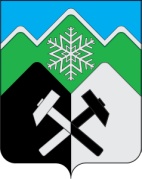 КЕМЕРОВСКАЯ ОБЛАСТЬ – КУЗБАСС ТАШТАГОЛЬСКИЙ МУНИЦИПАЛЬНЫЙ РАЙОНАДМИНИСТРАЦИЯ ТАШТАГОЛЬСКОГО МУНИЦИПАЛЬНОГО РАЙОНАРАСПОРЯЖЕНИЕ от « 12 »  ноября   2020 года   № 379-р   ОБ УТВЕРЖДЕНИИ ПЛАНА ПРОВЕДЕНИЯ ПРОВЕРОК В РАМКАХВЕДОМСТВЕННОГО КОНТРОЛЯ ЗА СОБЛЮДЕНИЕМ ТРУДОВОГОЗАКОНОДАТЕЛЬСТВА И ИНЫХ НОРМАТИВНЫХ ПРАВОВЫХ АКТОВ, СОДЕРЖАЩИХ НОРМЫ ТРУДОВОГО ПРАВАРуководствуясь Законом Кемеровской области от 12.05.2015 N 38-ОЗ "О порядке и условиях осуществления ведомственного контроля за соблюдением трудового законодательства и иных нормативных правовых актов, содержащих нормы трудового права", и  постановлением администрации Таштагольского муниципального района  от 07.10.2019 №1263-п  "Об утверждении Порядка осуществления  ведомственного контроля за соблюдением трудового законодательства и иных нормативных правовых актов, содержащих нормы трудового права", администрация Таштагольского муниципального района решила:1. Утвердить прилагаемый план проведения проверок в рамках ведомственного контроля за соблюдением трудового законодательства и иных нормативных правовых актов, содержащих нормы трудового права, на 2021 год.2. Контрольным органам провести проверку подведомственных учреждений на основании утвержденного плана.3. Пресс-секретарю Главы Таштагольского муниципального района (Кустовой М. Л.) разместить настоящее решение в информационно-коммуникационной сети «Интернет» на официальном сайте администрации Таштагольского муниципального района.4. Контроль за исполнением настоящего распоряжения  возложить на заместителя главы Таштагольского муниципального района  по экономике  Попова С.Е. Глава Таштагольского муниципального района                                                                    В.Н.Макута                                                                                                                                                                                                                                                                                                                                                 Утвержденраспоряжением  администрацииТаштагольского муниципального района от 12.11.2020 №379-рПЛАНПРОВЕДЕНИЯ ПРОВЕРОК В РАМКАХ ВЕДОМСТВЕННОГО КОНТРОЛЯЗА СОБЛЮДЕНИЕМ ТРУДОВОГО ЗАКОНОДАТЕЛЬСТВА И ИНЫХ НОРМАТИВНЫХПРАВОВЫХ АКТОВ, СОДЕРЖАЩИХ НОРМЫ ТРУДОВОГО ПРАВАНА 2021 ГОДN п/пНаименование юридического лицаМестонахождениеЦель проведения проверкиСроки проведения проверки Форма проведения проверкиКонтрольный орган1.МБУК ЦБС Таштагольского муниципального района Г.Таштагол, ул.8 Марта, 4Соблюдение трудового законодательства и иных нормативных правовых актов, содержащих нормы трудового праваСентябрь 2021 ВыезднаяМКУ «Управление культуры администрации Таштагольского муниципального района»2.МБУК МЭиПГШ Таштагольского муниципального районаГ.Таштагол, ул.8 Марта, 4Соблюдение трудового законодательства и иных нормативных правовых актов, содержащих нормы трудового праваОктябрь 2021 ВыезднаяМКУ «Управление культуры администрации Таштагольского муниципального района»3.МБДОУ Детский сад №14 «Аленушка»Г.Таштагол, ул.8 Марта, 5 Соблюдение трудового законодательства и иных нормативных правовых актов, содержащих нормы трудового права26.04.2021-20.05.2021Выездная МКУ «Управление образования Таштагольского муниципального района»4.МКОУ для детей –сирот и детей, оставшихся без попечения родителей «Детский дом-школа Родник»Г.Таштагол, ул. Юбилейная. 9 Соблюдение трудового законодательства и иных нормативных правовых актов, содержащих нормы трудового права06.09.2021-30.09.2021Выездная МКУ «Управление образования Таштагольского муниципального района»5.МБУ ДО «Детско-юношеский центр Созвездие»Г.Таштагол, ул.Поспелова, 20 Соблюдение трудового законодательства и иных нормативных правовых актов, содержащих нормы трудового права08.11.2021-02.12.2021Выездная МКУ «Управление образования Таштагольского муниципального района»7.БУ "Муниципальный архив
Таштагольского муниципального района"Г.Таштагол, ул.Ноградская, 13а Соблюдение трудового законодательства и иных нормативных правовых актов, содержащих нормы трудового праваИюль 2021 Выездная Администрация Таштагольского муниципального района 8.МБУ «Спортивный комплекс «Кристалл»Соблюдение трудового законодательства и иных нормативных правовых актов, содержащих нормы трудового праваАвгуст 2021 г.ВыезднаяМКУ «Управление по физической культуре и спорту  Таштагольского муниципального района»9.МБУ «СШОР по сноуборду»Соблюдение трудового законодательства и иных нормативных правовых актов, содержащих нормы трудового праваНоябрь 2021 г.Выездная МКУ «Управление по физической культуре и спорту  Таштагольского муниципального района»10.Муниципальное казенное учреждение «Центр социального обслуживания граждан пожилого возраста и инвалидов Таштагольского городского поселения»г.Таштагол, ул.Ленина, д.64Соблюдение трудового законодательства и иных нормативных правовых актов, содержащих нормы трудового праваСентябрь 2021 ВыезднаяМКУ «Управление социальной защиты населения Таштагольского муниципального района»11. Муниципальное казенное учреждение «Центр социального обслуживания граждан пожилого возраста и инвалидов Мундыбашского городского поселения»Таштагольский район, п.Мундыбаш, ул.Ленина, д.19Соблюдение трудового законодательства и иных нормативных правовых актов, содержащих нормы трудового праваНоябрь 2021 ВыезднаяМКУ «Управление социальной защиты населения Таштагольского муниципального района»